竞价文件采购方式：线上竞价项目名称：佛山市技师学院学生公寓智能抄表系统采购佛山市技师学院云采链（广州）信息科技有限公司二零二零年七月第一章竞价须知本项目通过云采链线上采购一体化平台进行竞价，参与竞价的供应商必须登录平台进行注册，注册成功后方可参与项目竞价。竞价须知竞价说明参与竞价的供应商应承担所有与准备和参加竞价有关的费用，不论竞价的结果如何，采购人和代理机构均无义务和责任承担这些费用。参与竞价的供应商必须按竞价附件的格式填写，不得增加或删除表格内容。除单价、金额或项目要求填写的内容外，不得擅自改动竞价附件内容，否则将有可能影响成交结果，不推荐为成交候选人。参与竞价的供应商需对用户需求书的所有条款进行整体响应，用户需求书条款若有一条负偏离或不响应，不推荐为成交候选人。若成交供应商自身原因无法完成本项目，则采购人有权利保留追究责任。成交供应商因自身原因被取消成交资格，采购人可重新启动采购或按竞价公告规定顺延推选符合要求的供应商作为成交人。若本项目竞价采购失败，采购人将重新采购，届时采购人有权根据项目具体情况，决定重新采购项目的采购方式。成交供应商若无正当理由恶意放弃成交资格，采购人有权将拒绝其参加本项目重新组织的竞价采购活动。如采购人或代理机构在审核或复核参与竞价的供应商所提交的竞价资料过程中发现存在弄虚作假或相关的失信记录或违反国家法律法规等相关的不良情形，采购人可取消其成交资格并保留追究责任的权力。参与竞价的供应商向我司咨询的有关项目事项，一切以竞价文件规定和竞价公告规定以及本公司的书面答复为准，其他一切形式均为个人意见，不代表本公司的意见；参与竞价的供应商应认真阅读、并充分理解竞价文件的全部内容（包括所有的补充、修改内容重要事项、格式、条款、服务要求和技术规范、参数及要求等）。供应商没有按照竞价文件要求提交全部资料，或者参与竞价所上传的文件没有对竞价文件在各方面都作出实质性响应是供应商的风险，有可能导致其竞价被拒绝，或被认定为无效竞价。采购人有权拒绝接受任何不合格的货物或服务，由此产生的费用及相关后果均由成交供应商自行承担；供应商认为竞价结果损害其权益的，应按照云采链平台相关指引在规定的时间内向采购人或代理机构提交书面质疑，不提交的视为无异议，逾期提交将不予受理；本竞价公告和竞价文件的解释权归“云采链（广州）信息科技有限公司”所有。竞价文件的澄清或修改采购人或者采购代理机构可以对已发出的竞价文件进行必要的澄清或者修改。澄清或者修改的内容将在云采链平台上发布澄清（更正/变更）公告。无论澄清或者修改的内容是否影响竞价，平台将以短信形式通知所有的报名供应商；报名供应商应按要求履行相应的义务；如报名截止时间少于一个工作日的，采购人或者采购代理机构应当相应顺延报名的截止时间。采购人或者采购代理机构发出的澄清或修改（更正/变更）的内容为竞价文件的组成部分，并对供应商具有约束力。报名要求（参与竞价的供应商资质要求:报名时需要提供以下盖章资料，并对上传的报名文件资料承担责任）具有独立承担民事责任的在中华人民共和国境内注册的法人或其他组织, 具备相关经营范围（提供法人或其他组织的营业执照等证明材料）；供应商未被列入“信用中国”网站(www.creditchina.gov.cn )“记录失信被执行人或重大税收违法案件当事人名单或政府采购严重违法失信行为”记录名单；不处于中国政府采购网(www.ccgp.gov.cn)“政府采购严重违法失信行为信息记录”中的禁止参加政府采购活动期间。（提供供应商资格声明函，格式详见附件）；供应商应具备《政府采购法》第二十二条规定的条件；本项目不接受联合体投标；（提供供应商资格声明函，格式详见附件）供应商完全响应本项目用户需求的条款、内容及要求的，提供用户需求书响应声明函即可，格式详见附件；报价要求（报价时需要提供以下盖章资料，并对上传的竞价文件资料承担责任）通过报名供应商应根据本公告要求，在规定的竞价时间内对采购项目进行报价，同时按本公告要求完整、真实、准确地填写并上传相应报价附件（报价表）。报价时需提供所提供的培训课程表及配套教材。竞价公告中提及的报价次数为报价机会，以报价供应商的最后一次报价为准，若报价供应商的最后一次报价无效，则该供应商报价无效；确定成交候选人本项目以最低价中标的方式确定成交供应商。报价时间截止后，系统按报价（经价格核准后的价格）由低到高顺序排列，报价最低的为第一成交候选人，报价相同的，按报价时间在前的为第一成交候选人；报价次低的为第二成交候选人，以此类推。无效报价参与竞价的供应商报价超过最高或最低预算金额的视为无效报价。参与竞价的供应商须提供本项目要求的资质文件，如果不按公告规定或竞价文件要求等相关规定提供符合要求的资质文件，将被视为无效报价；参与竞价的供应商须对本项目采购内容进行整体报价，任何只对其中一部分内容进行的报价都被视为无效报价。大写金额和小写金额不一致的，以大写金额为准；单价金额小数点或者百分比有明显错位的，以报价表的总价为准，并修改单价；总价金额与按单价汇总金额不一致的，以单价金额计算结果为准，如果供应商不接受对其错误的更正，其报价将被视为无效报价；有下列情形之一的，视为串通竞价，其报价无效：不同供应商的响应文件由同一单位或者个人编制；不同供应商委托同一单位或者个人办理竞价事宜；不同供应商使用同一IP地址参与竞价；不同供应商的响应文件载明的项目管理成员或者联系人员为同一人；不同供应商的响应文件异常一致或者报价呈规律性差异；不同供应商的响应文件相互混淆；不同供应商的平台服务费从同一单位或者个人的账户转出；竞价活动失败报价供应商不足3家，本次竞价活动失败；出现影响采购公正的违法、违规行为的；因重大变故，采购任务取消的；服务费成交供应商须向平台服务商云采链（广州）信息科技有限公司缴纳平台服务费，金额为成交金额的1.5%（四舍五入取整数）。成交供应商无正当理由放弃成交资格的必须按竞价公告等相关规定缴纳相应的平台服务费；如确实因不可抗力放弃成交资格的，应在不可抗力发生后三个工作日内予以通知采购代理机构并提供相关的证明；如逾期，采购代理机构不予退还平台服务费；联系方式扫码关注微信公众号“云采链互联服务平台”，即可在线咨询相关事项；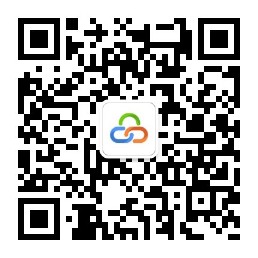 公告公示信息发布需在“佛山市技师学院（http://www.fsnhjs.com/）”和“云采链线上采购一体化平台(http://www.choicelink.cn)”同步刊登。第二章 用户需求书一、项目概况原来的空调系统中没有安装智能集抄电表系统，现在1#、2#、3#、4#、5#、6#、7#学生公寓需要每栋楼增加6套智能电表集抄系统，8#学生公寓需要增加11套智能集抄系统电表。增加的智能集抄电表系统接入到原来的空调电表系统，统一、智能、集中地监测每间宿舍空调使用情况，统计每间宿舍空调的用电量，减人员的投入。二、供应商资格：1、供应商应具备《政府采购法》第二十二条规定的条件：（1）具有独立承担民事责任的能力；（2）具有良好的商业信誉和健全的财务会计制度；（3）具有履行合同所必需的设备和专业技术能力；（4）有依法缴纳税收和社会保障资金的良好记录；（5）参加政府采购活动前三年内，在经营活动中没有重大违法记录；（6）法律、行政法规规定的其他条件。2、供应商必须是中华人民共和国境内注册的企业法人或其他组织机构，取得合法企业工商营业执照，具备相关经营范围。3、未被列入“信用中国”（www.creditchina.gov.cn）“失信被执行人、重大税收违法案件当事人名单、政府采购严重违法失信行为记录名单”，且不在中国政府采购网(www.ccgp.gov.cn)“政府采购严重违法失信行为记录名单”中的禁止参加政府采购活动期间。竞价4、本项目不接受联合体投标。三、采购范围采购范围本次采购项目采购范围包括工程的供货、安装、调试等内容。（二）采购项目需求清单备注：1、本项目为交钥匙项目，供应商报价应包括设计（图纸）、采购、运输、安装、调试、相关部门验收及保修期内的维护保养等所有费有，以及供应商认为必要的其他货物、材料、安装、服务；供应商应自行增加系统正常、合法、安全运行及使用所竞价文件没有包含的所有设备、版权、专利等一切费用，如果供应商在中标并签署合同后，在供货、安装、调试、培训等工作中出现货物的任何遗漏，均由中标人无条件免费提供，竞价人将不再支付任何费用。供应商必须对竞价项目基本要求的基础上进行优化设计，报价人的投标总价必须包括竞价需求清单内的材料配件及安装、调试、验收等一切费用。提供所投货物必须是厂商原装的、全新的、型号、性能及指标符合或优于国家及竞价文件提出的有关技术、质量、安全标准、要求的货物。三、货物技术要求1）技术参数：1.供电电源：3x380/220V          2.工作电压范围：AC180~260V3.计量精确度：1.0级  0.5级。4.分路最大负荷：10（40）A 15（60）A5.分路最大功耗：<0.6W  6.显示方式：LED字符循环显示 7.脉冲常数：900imb/kw.h8. 数据传递方式：485总线网络通讯方式、射频卡、电表须预留联网接口9. 机柜工作环境：温度：-25 ~ +55℃  湿度：20 ~ 90%RH10. 启动电流：0.002Ib11.机壳绝缘电阻：≥5 MΩ12.机柜使用寿命：10 ~ 15年13.组合方式：箱式安装3~39户之间任意选择14.可满足单三相混合计量2）计量、预收费管理功能：A、用户预交电费后，系统直接将数据传给智能电表各个用电单元，电表对学生宿舍预存电量累减计量；当用户剩余电量为零时，系统自动切断该用户的用电，用户重新购电后，系统立刻恢复供电。B、用电缴费查询管理功能：学生通过关注公众号实时购电、查询剩余电量或以往的历史用电数据；线下管理中心后台管理亦可实现。C、实现学生公寓房间日常插座和空调插座的电费预交及用电量。D、实现商务楼每个房间用电的电费预交及用量查询。E、免费电量设置管理功能：系统可以对学生宿舍普通插座每月的免费基础用电量进行设置。3）安全用电、日常管理功能：A、需带有支持远程充值、远程控制、远程抄表。B、需记录累计用电量、剩余电量。C、房间调换管理功能：当学生调换房间后，系统计算机上能对该学生宿舍的剩余电量进行数据转换。D、远程开关控制功能：可通过管理软件进行远程开关控制电表通断电。E、软件应具限电功能：系统可对允许使用的最大电流进行自由设置。F、定时控电管理功能：对学生用电进行时间上的控制，系统可以按不同时间、不同宿舍类型自动对学生宿舍用电进行分组开、关。G、操作员权限管理功能和操作日志管理功能：系统操作员有严格的操作权限与操作范围的设置，系统操作日志、帐户操作日志和追踪审计。H、报表管理功能：系统软件可按年、月、周、日等自动生成导出报表，且含有报表打印功能，统计准确快速。4）原设备满足各功能要求接入智能抄表系统，正常工作。四、商务要求安装方案1、设备安装要求（1）施工时间:中标单位接到甲方发出的开工令之日起25日历天内完成智能集抄表系统的安装。施工期间要保障学生可以正常使用空调。（2）中标人保证按照规定在保修期内修理或更换出现故障的部件。（3）投标报价应包括制造该产品的所有费用、产品的工程服务和后期维护及货到采购人指定地点的运保费、投标供应商应支付的所有税费和服务费用、培训费用及其它相关费用等。（4）产品在到达采购人指定交货地点前的一切风险责任由中标人承担。产品的所有权和风险将在中标人将货物运至采购人指定的现场并由采购人正式签收时转移至采购人。（5）设备的安装，应符合国家设备安装要求执行，安装费用包含在投标总价内。2、设备对环境的要求（1）中标方提供设备系统的安装环境要求，提供设备的电源负荷数据和要求，与甲方密切沟通，保障电源使用安全。（2）服务器使用业主的（云服务器或者实体服务器）。（3）线上缴费，要求业主提供公众号；工信部备案的1级域名；开通微信支付。（4）每栋楼业主配置一个网络采集器，预留能上外网的网线端口。3、其它 （1）中标人负责到竞价人指定的安装地点进行安装调试。（2）中标人应提交详细安装进度表。（3）中标人应设项目安装负责人，负责安装协调管理工作。（4）安装所需工具、设施、物料由中标人自备、自费运到现场，完工后自费清场。（5）设备的拆箱、安装、通电、调试等项工作由中标人负责，但必须在竞价人指定人员的参与下进行。调试的原始记录须经各方签字后作为验收的文件之一。（6）供应商提供其他说明资料培训及技术资料要求1、采购货物正式移交采购人前，在采购人现场或国内培训中心进行现场培训  1-3名操作人员，至少  1名维护人员，达到能独立、熟练操作的程度，培训时间应不少于 1-3个工作日/每人。在质保期内用户正常进行培训时，提供专项的指导和技术支持。2、所提供的培训课程表及配套教材随投标文件一起提交。，并在报价时提供。培训授课人必须是经过厂家认证工程师、技术员或由设备生产厂家特派技术员进行培训等。3、中标人必须为所有被培训人员提供培训用文字资料和讲义等相关用品。所有的资料必须是中文书写。4、培训费用供应商应将所有培训费用（含培训教材费）及各项支出列入计入投标总价。5、技术资料中标人应于验收后向用户提供验收报告、技术文档的归纳、整理、提交，并提供完整的技术资料。6、技术文件：包括货物清单、产品合格证、安装验收报告、完整的技术资料。7、其它质量、交货、验收及售后服务要求1、交货地点：采购人指定地点；2、交货及安装完成时间：自合同签订后，接到甲方的发出的入场通知之日起25日历天内安装验收完毕。3、报价范围包括相应货物和伴随服务（伴随服务包括相应货物的运输、安装、调试和人员培训、售后服务,费用已包含在货物价格内）。4、验收（1）中标设备安装调试完成正常工作5个工作日后进行，验收应在竞价人/用户和中标人双方共同参加下进行。（2）验收按国家和用户有关的规定、规范进行。验收时如发现所交付的设备有短装、次品、损坏或其它不符合竞价文件规定之情形者，竞价人应做出详尽的现场记录，或由竞价人/用户和中标人双方签署备忘录。此现场记录或备忘录可用作补充、缺失和更换损坏部件的有效证据。由此产生的有关费用由中标人承担。（3）如果合同设备运输和安装调试过程中因事故造成货物短缺、损坏，中标人应及时安排换货，以保证合同设备安装调试的成功完成。换货的相关费用由中标人承担。（4）产品必须具备出厂合格证。5、售后服务：（1）免费质保期期限：验收合格后1年上门保修。（2）免费保期内维修人员接到维修通知后到场时间：4小时内。（3）免费质保期内成交供应商负责所有因货物质量问题而产生的费用。6、报价人必须在报价文件中列表说明所有材料的制造商名称、品牌、产地、参数。7、经采购人确定后的实物样板作为合同货物的一部分和其他相同货物的验收标准。8、成交供应商应保证所供设备是全新、未曾使用过的，其质量、规格及技术特征符合国家标准、规范及竞价文件的要求。付款方式1、合同签订7天内，付款  40%    。2、完工验收合格结算后，付款  55%   。3、留   5%  质保金保质期到期经验收合格后一次性无息支付。4、合同设备到采购人指定地点交付并完成安装验收后，凭以下材料办理支付手续：（1）合同；（2）中标人开具的正式发票复印件，加盖采购人公章；（3）验收调试报告（加盖采购人公章）；（4）中标通知书。第三章报价附件报价表注：报价表格式为参考，供应商可根据实际情况调整报价表格式；所有价格均系用人民币表示，单位为元，均为含税价；平台上报价上表合计不一致的，以报价表合计（经价格核准后的价格）为准；报价表必须加盖单位公章，否则视为无效报价。供应商名称（单位盖公章）：                     日期：                     用户需求书响应声明函致：佛山市技师学院、云采链（广州）信息科技有限公司关于贵单位、贵司发布佛山市技师学院学生公寓智能抄表系统采购竞价公告，本公司（企业）愿意参加采购活动，并作出如下声明：本公司（企业）承诺在报名时已对于用户需求书中的各项条款、内容及要求给予充分考虑，明确承诺对于本项目的用户需求中的各项条款、内容及要求均为完全响应，不存在任意一条负偏离或不响应的情况。本公司（企业）清楚，若对于用户需求书各项条款存在任意一条负偏离或不响应的情况，不被推荐为成交候选人的要求。本公司（企业）承诺在本次采购活动中，如有违法、违规、弄虚作假行为，所造成的损失、不良后果及法律责任，一律由我公司（企业）承担。供应商名称（单位盖公章）：             日期：                   供应商资格声明函致：佛山市技师学院、云采链（广州）信息科技有限公司关于贵公司发布佛山市技师学院学生公寓智能抄表系统采购的采购公告，本公司（企业）愿意参加竞价，并声明：一、本公司（企业）具备《中华人民共和国政府采购法》第二十二条规定的条件：（一）具有独立承担民事责任的能力；（二）具有良好的商业信誉和健全的财务会计制度； （三）具有履行合同所必需的设备和专业技术能力；（四）有依法缴纳税收和社会保障资金的良好记录；（五）参加政府采购活动前三年内，在经营活动中没有重大违法记录；（六）法律、行政法规规定的其他条件。二、本公司在本项目中不以联合体身份参与竞价。四、本公司未被列入“信用中国”网站(www.creditchina.gov.cn )“记录失信被执行人或重大税收违法案件当事人名单或政府采购严重违法失信行为”记录名单；不处于中国政府采购网(www.ccgp.gov.cn)“政府采购严重违法失信行为信息记录”中的禁止参加政府采购活动期间。本公司（企业）承诺在本次采购活动中，如有违法、违规、弄虚作假行为，所造成的损失、不良后果及法律责任，一律由我公司（企业）承担。特此声明！备注：本声明函必须提供且内容不得擅自删改，否则视为响应无效。本声明函如有虚假或与事实不符的，作无效报价处理。供应商名称（单位盖公章）：                          日期：                       项目名称数量完成期最高限价（元）佛山市技师学院学生公寓智能抄表系统采购项目1套自合同签订后，接到甲方的发出的入场通知之日起25日历天内安装验收完毕250000.00名称数量单位备注说明智能电表53.00 台每层一台改造完善（请事先联系原厂家提供的产品参数细节:山东向阳电子科技有限公司，型号：XY-92型。网站：www.taxydz.com，邮箱：xydz008@126.com,全国客服热线：4008528976，电话：0538-8528979  8528976，传真：0538-8511979）区域管理器8.00 台每栋楼1台　新增线下管理软件1.00 套新增线上微信软件1.00 套新增抄表及布线（RVVP2*1.0）800.00 米含管材新增调试费及施工费1.00 次新增云服务器或者线下固定IP服务器1.00 套中标后联系校方提供公众号 1.00 套中标后联系校方提供域名1.00 套中标后联系校方提供微支付 1.00 套中标后联系校方提供网络接口8.00 套中标后联系校方提供方案档案表需校方提供合计名称数量单位单价（元）小计（元）备注说明智能电表53.00 台每层一台改造完善（请事先联系原厂家提供的产品参数细节:山东向阳电子科技有限公司，型号：XY-92型。网站：www.taxydz.com，邮箱：xydz008@126.com,全国客服热线：4008528976，电话：0538-8528979  8528976，传真：0538-8511979）区域管理器8.00 台每栋楼1台　新增线下管理软件1.00 套新增线上微信软件1.00 套新增抄表及布线（RVVP2*1.0）800.00 米含管材新增调试费及施工费1.00 次新增云服务器或者线下固定IP服务器1.00 套中标后联系校方提供公众号 1.00 套中标后联系校方提供域名1.00 套中标后联系校方提供微支付 1.00 套中标后联系校方提供网络接口8.00 套中标后联系校方提供方案档案表中标后联系校方提供合计